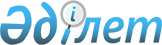 "Жедел медициналық жәрдем және санитариялық авиация нысанында көмек көрсету ережесін бекіту туралы" Қазақстан Республикасы Денсаулық сақтау министрінің міндетін атқарушының 2009 жылғы 26 қарашадағы № 793 бұйрығына өзгеріс енгізу туралы
					
			Күшін жойған
			
			
		
					Қазақстан Республикасы Денсаулық сақтау министрінің м.а. 2011 жылғы 06 қаңтардағы № 18 Бұйрығы. Қазақстан Республикасының Әділет министрлігінде 2011 жылы 14 ақпанда № 6773 тіркелді. Күші жойылды - Қазақстан Республикасы Денсаулық сақтау министрінің 2012 жылғы 6 маусымдағы № 394 бұйрығымен      Ескерту. Бұйрықтың күші жойылды - ҚР Денсаулық сақтау министрінің 2012.06.06 № 394 (қол қойылған күнінен бастап күшіне енеді) бұйрығымен.

      "Халық денсаулығы және денсаулық сақтау жүйесі туралы" Қазақстан Республикасының 2009 жылғы 18 қыркүйектегі Кодексінің 49 және 50-баптарына сәйкес және Қазақстан Республикасының халқына санитариялық авиация нысанында медициналық көмек көрсетуді жетілдіру мақсатында БҰЙЫРАМЫН:



      1. "Жедел медициналық көмек және санитариялық авиация нысанында медициналық көмек көрсету ережесін бекіту туралы" Қазақстан Республикасы Денсаулық сақтау министрінің міндетін атқарушының 2009 жылғы 26 қарашадағы № 793 бұйрығына (нормативтік құқықтық актілерін мемлекеттік тіркеу тізілімінде № 5950 тіркелген, Қазақстан Республикасының Орталық атқарушы және өзге де орталық мемлекеттік органдарының актілер жинағында 2010 жылғы 20 сәуірде жарияланған) мынадай өзгеріс енгізілсін:



      көрсетілген бұйрықпен бекітілген жедел медициналық көмек және санитариялық авиация нысанында медициналық көмек көрсету ережесі осы бұйрыққа қосымшаға сәйкес жаңа редакцияда жазылсын.



      2. Қазақстан Республикасы Денсаулық сақтау министрлігінің Медициналық көмекті ұйымдастыру департаменті (А. Төлеғалиева) заңнамада белгіленген тәртіпте осы бұйрықтың Қазақстан Республикасы Әділет министрлігінде мемлекеттік тіркелуін қамтамасыз етсін.



      3. Қазақстан Республикасы Денсаулық сақтау министрлігінің Әкімшілік, бақылау және кадр жұмысы департаменті (Ф.Б. Бисмильдин) заңнамада белгіленген тәртіпте осы бұйрықты мемлекеттік тіркелгеннен кейін ресми жариялауды қамтамасыз етсін.



      4. Осы бұйрықтың орындалуын бақылау Қазақстан Республикасының Денсаулық сақтау вице-министрі Е.Ә. Байжүнісовке жүктелсін.



      5. Осы бұйрық оны алғашқы ресми жарияланған күнінен кейін күнтізбелік он күн өткен соң қолданысқа енгізіледі.      Министрдің 

      міндетін атқарушы                          Б. Садықов

Қазақстан Республикасы     

Денсаулық сақтау министрінің м.а.

2011 жылғы 06 қаңтардағы    

№ 18 бұйрығына қосымша     Қазақстан Республикасы      

Денсаулық сақтау министрінің м.а.

2009 жылғы 26 қарашадағы     

№ 793 бұйрығымен бекітілген    Санитариялық авиация нысанында жедел медициналық көмек және

медициналық көмек көрсету ережелері 

1. Жалпы ережелер

      1. Санитариялық авиация нысанында жедел медициналық көмек және медициналық көмек көрсетудің осы Ережелері (бұдан әрі - Ережелер) Қазақстан Республикасында көрсетілген медициналық көмектің түрлерін көрсетудің тәртібін анықтайды.



      2. Жедел медициналық көмек (бұдан әрі - ЖМК) – денсаулыққа келетін елеулі зиянды алдын алу немесе өмірге төнген қатерді жою үшін шұғыл медициналық көмекті талап ететін аурулар мен жағдайлар туындаған кездегі медициналық көмек ұсыну нысаны.



      3. Санитариялық авиация (бұдан әрі - санавиация) – пациенттің тұрған жеріндегі медициналық ұйымда медициналық жабдықтың немесе тиісті біліктілігі бар мамандардың болмауы салдарынан медициналық көмек көрсету мүмкін болмаған кезде халыққа шұғыл медициналық көмек ұсыну нысаны. Санитариялық авиация нысанында медициналық көмек ұсыну әртүрлі көлік түрлерімен білікті мамандарды межелі жерге жеткізу немесе науқасты тиісті медициналық ұйымға тасымалдау жолымен жүзеге асырылады.



      4. ЖМК көрсетілетін патологиялық жағдайлар:

      уақтылы медициналық жәрдем көрсетілмеген жағдайда өлімге алып келуі мүмкін, өмірге тікелей қауіпі бар;

      өмірге тікелей қаупі жоқ, бірақ патологиялық жағдайға байланысты қауіпті кезең кез келген уақытта басталуы мүмкін;

      өмірге қаупі жоқ, бірақ емдеу консультациясы және түзетуі қажет;

      науқас өміріне қауіпті емес жағдайда, бірақ өзіне және маңындағыларға;

      тікелей қауіп төндіреді.



      5. ЖМК көрсету қажетті емдік-диагностикалық жабдықпен, дәрі-дәрмектермен жарақтанған және дайындалған білікті медициналық қызметкерлермен жинақталған жылжымалы бригадалармен жүзеге асырылады. 

2. Жедел медициналық көмек көрсету тәртібі.

      6. Жедел медициналық көмек ұйымы (станция, бөлімше) (бұдан әрі - ЖМКҰ) тәулік бойы ересектер мен балаларға науқастың және/немесе айналасындағылардың өміріне қауіп төнген жағдайда, бақытсыздық жағдайларда, жіті ауыр сырқаттарда, оқиға болған орындарда, басқа жерге орын ауыстырса да жедел медициналық көмек көрсететін медициналық ұйым болып табылады.



      7. Ірі қалалар мен аудан орталықтарында ЖМКҰ құрамында кіші станциялар ұйымдастырылады. Кіші станцияларға қызмет көрсету аудандары денсаулық сақтау басқармасының жергілікті органдарымен шұғыл және жедел медициналық станцияның бас дәрігерінің ұсынуы бойынша бекітіледі. Кіші станциялар 15 минуттық көлікпен жете алатын есеппен ұйымдастырылады. Кіші станцияларға қызмет көрсету аймақтары халықтың санын, тығыз орналасуын және жас мөлшерінің құрамын, құрылыс ерекшеліктерін, ауданда өндіріс орындарының, ірі ауыл шаруашылық кешендерінің, көліктік желілерінің бар болуын және жағдайын, қозғалыс қарқындылығын және өңірдің басқа да ерекшеліктерін есепке ала отырып белгіленеді.



      8. ЖМКҰ жедел медициналық көмек көрсету жедел медициналық көмек жылжымалы бригадаларымен (бұдан әрі - ЖМК бригадасы) (фельдшерлік, дәрігерлік, мамандандырылған) – штат нормативтеріне сәйкес ұйымдастырылған ЖМКҰ функциональдық бірліктерімен жүзеге асырылады.



      9. ЖМК фельдшерлік жылжымалы бригадасы құрамына фельдшер, ("емдеу ісі" мамандығы бойынша дипломы бар, нақты мамандық бойынша жеке тұлғаға медициналық қызметті жүзеге асыру құқығын беретін құжат маман сертификаты (бұдан әрі - сертификат) бар орта медициналық білімі бар маман.



      10. ЖМК дәрігерлік жылжымалы бригадасы құрамына дәрігер (жоғары медициналық білім, "емдеу ісі" немесе "педиатрия" мамандығы бойынша дипломы, "жедел медициналық көмек" мамандығы бойынша сертификаты бар маман), фельдшер (орта медициналық білімі, "емдеу ісі" мамандығы бойынша дипломы, сертификаты бар маман), санитар және жүргізуші кіреді.



      11. Қалалар мен аудан орталықтарында қызмет көрсетілетін қала немесе аудан халқының санына байланысты мамандандырылған бригадалар ұйымдастырылады:

      70 мыңнан аса тұрғын - интенсивті терапия бригадалары, сондай-ақ балаларға медициналық көмек көрсететін бригадалар;

      100 мыңнан аса тұрғын – тар бейінді мамандандырылған бригадалар (кардиологиялық, неврологиялық, акушериялық-гинекологиялық, реанимациялық, психиатриялық және басқалар).



      12. ЖМК мамандандырылған жылжымалы бригада құрамына дәрігер (жоғары медициналық білімі, "емдеу ісі" немесе "педиатрия" мамандығы бойынша дипломы, "жедел медициналық көмек" мамандығы бойынша дәрігер сертификаты бар және мамандандырылған бригада бейіні бойынша маманданымы бар маман), фелдьшер (орта медициналық білімі, "емдеу ісі" мамандығы бойынша дипломы, сертификаты бар маман), санитар және жүргізуші кіреді.



      13. ЖМКҰ шақырту түскен кезде мынадай мәлімет жазып алынады:

      науқастың тегі, аты, әкесінің аты, жасы және жынысы;

      науқастың жағдайы туралы қысқаша, келеңсіз жағдайдың немесе ауру жөнінде мәлімет;

      нақты мекен – жайы және телефоны, кіре беріс есігінің коды, сондай-ақ науқас жатқан орынға жететін жол туралы мәлімет.



      14. Түскен шақырту сипаты, ауру бейіні бойынша өңделеді және ЖМК жылжымалы бригадасына жеткізіледі. Жылжымалы бригадалар:

      ЖМК көрсету үшін және бақытсыз жағдайларда, жарақаттарда және улануларда науқастарды тасымалдау үшін;

      ауруларда, оның ішінде психикалық, науқастың және оның айналасындағы тұлғалардың өміріне және денсаулығына қауіп төндіретін ауруларда;

      босану кезінде және жүктілік ағымы асқынған жағдайларда;

      шұғыл медициналық көмекті талап ететін науқастарды ауруханаға тасымалдау үшін, оның ішінде алғашқы медико-санитариялық көмек ұйымының мамандарын шақырту бойынша бағытталады.

      ЖМК бригадаларының шығу регламенті- осы Ережеге қоса беріліп отырған қосымшаға сәйкес шақырту жеделдігі дәрежесінің тізімімен анықталады:

      жеделділік дәрежесі - 5 минутқа дейін;

      4-5 жеделділік дәрежесі - 20 минутқа дейін;

      6 жеделділік дәрежесі - 30 минутқа дейін.



      15. Жіті терапия мен мамандандырылған бригадалардың бағыты дәрігерлерді және орта медициналық қызметкерлерді шақыртумен қатар, тұрғындардың шақыртуларымен де жүзеге асады; алайда бұл жағдайда интенсивті терапия мен мамандандырылған бригаданы шақырған медициналық қызметкерлер шақырылған бригада келгенше қажетті медициналық көмекті көрсетуге міндетті.



      16. Зардап шегушілер мен науқастар емдеуге жатқызу (ургенттік клиникалар) тәртібін регламенттейтін денсаулық сақтау басқармаларының жергілікті органдарының бұйрығына сәйкес емдеу мекемелеріне қаралу үшін жеткізілуі тиіс; қажет болған жағдайда өмірлік көрсеткіштері бойынша алдын-ала хабарлаудан соң жақын орналасқан денсаулық сақтау ұйымына жеткізу жүзеге асырылады.



      17. ЖМК бригадасының стационардағы қабылдау бөлімінде болу уақыты (жауапты кезекші дәрігерге жәбірленуші немесе науқасты беру уақыты) ЖМЖ бригадасымен науқасты алып келу уақыты мен қабылдау бөлімшесі дәрігерінің науқасты қабылдап алуы уақытын шақырту картасына белгілеу уақытымен қоса алғанда 10 минуттан аспауы тиіс.



      18. Өміріне қауіп төндіретін аурумен пациентті немесе кәмелетке толмаған тұлғаны жедел стационарлық көмек көрсететін денсаулық сақтау ұйымына тасымалдауда ЖМКҰ санитариялық автокөлігіне туысының (1 адамнан артық емес) бірге келуіне рұқсат етіледі.



      19. "Денсаулық сақтау ұйымдарының бастапқы медициналық құжаттарының нысандарын бекіту туралы" (Нормативтік құқықтық актілері мемлекеттік тіркеу тізілімінде № 6697 болып тіркелген) Қазақстан Республикасы Денсаулық сақтау министрінің міндетін атқарушының 2010 жылғы 23 қарашадағы № 907 бұйрығына сәйкес емдеуге жатқызуға көрсеткіштер жоқ болса немесе ауру емдеуге жатқызудан бас тартса учаскелік дәрігерге белгіленген нысанды дабыл парағы ресімделеді.



      20. ЖМКҰ халық жеке жүгінгенде немесе телефон арқылы станцияның (бөлімшенің) медициналық қызметкерлерімен медициналық көмек көрсетілген аурулардың немесе бақытсыз жағдайларда зардап шеккендердің қай жерде екендігі туралы тәулік бойы ауызша анықтамалар береді; жедел қызмет көрсету талап етілмейтін жағдайларда, ЖМКҰ ауысымының аға дәрігері пациентке медициналық көмек алу үшін жүгінуге медициналық ұйымның координаттарды (мекен-жайын, телефонын) ұсынады.



      21. Төтенше жағдайлар кезінде ЖМКҰ:

      апат медицинасы аймақтық орталығының нұсқауы бойынша әрекет етеді;

      ЖМЖ бригадаларын төтенше жағдай аймағына төтенше жағдайлар зардаптарын жою жұмысының жоспарына сәйкес бағыттайды;

      төтенше жағдайларды жою кезіндегі емдеу-эвакуациялық іс-шараларды жүргізеді;

      қажетті санитариялық-гигиеналық және індетке қарсы іс-шараларды бекітілген тәртіпте өтуін қамтамасыз етеді.



      22. ЖМКҰ:

      сот-медециналық қорытынды;

      масаю жағдайы мен психобелсенді заттар қолдану деректерін белгілеу үшін медициналық куәландыру қорытындысын;

      осы Ережелермен белгіленген жағдайлардан басқа пациенттер мен олардың туыстарына басқа да жазбаша анықтамалар мен қорытындылар береді.



      23. ЖМКҰ мынадай жағдайларда қызмет көрсетпейді:

      шұғыл және жедел медициналық көмекті талап етпейтін кезде;

      алғашқы медико-санитариялық жәрдем көрсететін ұйымның жұмыс уақытында өміріне қауіп төндірмейтін жағдайларда медициналық жәрдем талап етушілерге;

      медициналық ұйымдармен тағайындалған диагностикалық және емдік емшараларды жүргізу қажет болғанда;

      шұғыл емдеуге жатқызуды қажет етпейтін жәбірленушілерді, науқастарды және жүктілерді тасымалдау;

      сот-наркологиялық, сот-медициналық, сот-психиатриялық сараптаманы жүргізу.

      медициналық ұйымдарда консультативті көмек көрсету;

      стационардан науқастарды үйлеріне жеткізу;

      өлім актісін құру және куәландыру.



      24. ЖМКҰ шақыртуларды санитариялық авиация нысанында медициналық жәрдем көрсететін ұйымдарға мынадай жағдайларда жеткізеді:

      мемлекеттік денсаулық сақтау басқармасының жергілікті органдарымен (қалалардың, елді мекендердің әкімшілік шекаралары) анықталған қызмет көрсету аймақтарынан тыс жерлердегі науқастарға, жүктілерге және жәбірленушілерге;

      жедел және консультативтік-диагностикалық мамандандырылған және жоғары мамандандырылған медициналық көмек көрсету қажет болған;

      шұғыл жағдайларда (қала сыртындағы автомагистральдағы жол көлік оқиғаларында, төтенше жағдайларда және т.б.) көрсетілетін медициналық жәрдем әсерін арттыру мақсатында.



      25. ЖМКҰ қызмет көрсететін көлік тану белгілермен (жарқыл шамшырақ, дыбыс дабылы және басқалар) жарақтануы тиіс.

      26. Санитариялық автокөлік жоспарлы санитариялық өңдеуден өтуі тиіс. Жұқпалы ауруларды тасымалдау кезінде санитариялық көлікті науқасты қабылдаған медициналық ұйым міндетті түрде дезинфекция жасауы тиіс.



      27. ЖМКҰ 100 мың тұрғынға 2 тіркелмелі қалалық телефон байланысымен, бірақ 2-ден аз болмауы тиіс (оның ішінде емдеу-профилактикалық мекемелері, Ішкі істер министрлігінің қызметтері, Қазақстан Республикасы Төтенше жағдайлар жөніндегі министрлігі), қалааралық байланыс телефонымен, сонымен қатар шақыртудағы көшпелі бригадаларымен радио байланыспен қамтамасыз етіледі.

      Жедел және шұғыл медициналық көмек барлық станциялары автоматтандырылған басқару жүйесімен (АБЖ) жарақтануы тиіс.

      ЖМКҰ қызметіне халық ұялы немесе қалалық телефондар арқылы байланыса алады.



      28. ЖМКҰ және оның бөлімшелерінде шұғыл медициналық көмек көрсету өздері келген жәбірленушілермен науқастарға көрсетіледі. Қажетті көрсеткіштер бойынша стационардың орнын басушы (үйдегі стационар) ұйымдастырылады.



      29. "Денсаулық сақтау ұйымдарының үлгі штаттары мен штат нормативтерін бекіту туралы" (Нормативтік құқықтық актілері мемлекеттік тіркеу тізілімінде № 6173 болып тіркелген) Қазақстан Республикасы Денсаулық сақтау министрінің 2010 жылғы 26 сәуірдегі № 238 бұйрығына сәйкес ЖМКҰ штаттары жауапты облыстық денсаулық сақтау органдарымен бекітілген штаттық нормативтермен типтік нормативтерге сәйкес белгіленеді. 

3. Санитариялық авиация нысанындағы жедел медициналық

көмек көрсету тәртібі

      30. Санавиация жердегі автокөлікті немесе ауа санитариялық автокөлікті пайдаланып тегін медициналық көмек шеңберінде мамандандырылған мамандарды науқас жатқан жерге немесе диагностикалық, емдеу және консультациялық көмек көрсету үшін сәйкес медициналық ұйымға жеткізуді қамтамасыз етеді.



      31. Санавиация қызметтері:

      транспорттық қызметтерді (мамандарды пациент орналасқан жерлерге жеткізу, пациентті тасымалдау).

      медициналық қызметтерді қосады.



      32. Ауа санитариялық авиакөлік (тік ұшақ, ұшақ):

      жету қиын аудандарда;

      санавиацияның ауа көлігіне қызмет көрсететін медициналық ұйымнан 150 км-ден аса орналасқан науқастарды, босанушыларды, жәбірленушілерді тасымалдау немесе жеткізу үшін;

      жарақат, улану, айналадағы адамдармен өзінің өміріне, денсаулығына зиян келтіретін, диагноз қою қиын болған жағдайларда шақыру түскен жерлерге шұғыл мамандандырылған медициналық көмек көрсету үшін республикалық денсаулық сақтау ұйымдарынан санатталған мамандарды жеткізу үшін;

      медициналық көмек көрсету мүмкін болмаған жағдайда немесе облыстық,қалалық деңгейде медициналық ұйымдарға қажетті қызмет түрі болмағанда, науқасты республикалық денсаулық сақтау ұйымдарына жеткізу үшін;

      қала сыртындағы автомагистральдарда болған жол көлік оқиғалары кезінде ЖМК көрсету үшін қолданылады.



      33. Санавиация бөлімшелері дәрігерлік санавиация бригадаларының әрдайым дайын болуын және оперативті басқаруды қамтамасыз ету мақсатында астанада, республикалық мәні бар қалаларда, облыс орталықтарында ұйымдастырылады және тәулік бойы жәрдем көрсететін медициналық ұйымдардың (республикалық, облыстық қалалық көп бейінді клиникалар, ЖМК станциялары) арнайы тік ұшақ қонуға арналған орнымен жабдықталады.



      34. Санавиация бөлімшелерінің қызмет көрсету аймақтары Денсаулық сақтау уәкілетті органымен келісілу бойынша тұрғындардың санына, халықтың тығыз орналасуына, жас мөлшерінің құрамына, ауқымдық ерекшеліктерін, көліктік магистральдар жағдайы мен орналасуына, қозғалыс қарқындылығын есепке ала отырып денсаулық сақтау басқармасының жергілікті органдарымен анықталады, авиакөлікте оқиға болған жерге 2 сағатта жетуі тиіс.



      35. Санавиация бөлімшелерінің қызметі денсаулық сақтау саласындағы уәкілетті органмен анықталатын Санавиация жөніндегі Республикалық Үйлестіруші Орталықпен (бұдан әрі – Республикалық Үйлестіруші Орталық) үйлестіріледі.



      36. Шұғыл және жедел медициналық көмек санавиациялық бөлім меңгерушісімен құрылған штаттық және шақырылған мамандардан құрылған санавиация бригадаларымен жүзеге асырылады.



      37. Санитариялық авиация жылжымалы бригадасының қызметі штатының құрамына дәрігер (жоғарғы медициналық білімі, "Емдеу ісі" немесе "Педиатрия" мамандығы бойынша дипломы, "жедел медициналық көмек" мамандығы бойынша сертификаты бар маман), фельдшер (орта медициналық білімі, "емдеу ісі мамандығы бойынша дипломы, сертификаты бар маман), санитар және жүргізуші (ұшқыш) кіреді. Мамандандырылған медициналық көмек көрсету үшін жоғарғы медициналық білімі, емдеу ісі және педиатрия мамандығы бойынша дипломы бар, бейінді мамандығы бойынша дәрігер сертификаты бар мамандар жұмылдырылады.



      38. Айғақтары бойынша Республикалық Координациялық Орталықтан дәрігер-мамандардан құралған мобильді бригадалар жоғары мамандандырылған және жоғарғы білікті медициналық көмекті Қазақстан Республикасының ауқымында тәулік бойы көрсетуге дайын болуы тиіс.



      39. Санитариялық авиация қызметін шақыру мемлекеттік денсаулық сақтау ұйымдарының сұранысы негізінде жүзеге асырылады. Жедел жағдайлар кезінде (жол көлік оқиғалары, бақытсыз жағдайларда) санитариялық авиацияны шақыру, сондай-ақ медициналық қызметкерлермен, зардап шегушілермен және оқиға куәгерлерімен жүзеге асырылады.



      40. Санавиация қызметіне медициналық ұйымдардан сұраныс келіп түскенде диспетчер:

      санавиация бөлімі меңгерушісімен, қажет жағдайда бейінді маманмен байланыс орнатады;

      шұғыл, жедел мамандандырылған және жоғарғы мамандандырылған медициналық көмек көрсететін қалалық, облыстық, республикалық деңгейдегі медициналық ұйымдарға жіберілетін пациент туралы ақпарат жеткізеді;

      жіберуші мен қабылдаушы ұйым арасында қажет болғанда байланыс орнатады.

      санитариялық авиакөліктің дұрыс орналаспаған жерге бригадаларды жеткізуді ұйымдастырады;

      қабылдаушы медициналық ұйымға пациенттің, босанушының немесе жәбірленушінің жеткізілуін, бригаданың белгіленген орынға жеткізілуі туралы мәліметке сұрау салады.



      41. Санавиация бөлімшесінің меңгерушісі:

      ауру сипатын, науқастың немесе босанушының жағдайын нақтылайды;

      қажет жағдайларда науқасты, босанушыны және жәбірленушіні тасымалдауға нұсқауларды, тасымалдау уақытында қосымша жабдықтар қажеттілігін, қабылдаушы республикалық, облыстық, қалалық ұйымдарды анықтайды;

      тасымалдауға кері көрсеткіштер болған жағдайда (ауру ағымы мен ауырлығын тереңдететін дәрігерлер консиллиумымен анықталған жағдайлар-шоктың барлық түрлері, жедел жүрек жетіспеушілігі, тұрақсыз гемодинамика, жалғасқан қан кетулер т.б.) баратын орынға көрсетілген шұғыл және жедел медициналық көмек болжамалы көлемін есепке ала отырып мамандандырылған мамандарды жеткізу мақсатында бригадаларды құрастырады;

      мамандарды немесе науқасты белгіленген орынға тасымалдау түрлері туралы шешім қабылдайды, шешім қабылдауда қашықтық, көліктік магистральдардың жағдайын, қозғалыс интенсивтілігін, шұғыл және жедел медициналық көмектің болжамалы көлемін есепке алады;

      санитариялық автокөлік пайдаланатын жағдайда құралған бригаданы белгіленген орынға жеңіл автокөлікпен, (орында көрсетілетін медициналық жәрдем мен консультациялық көмек көрсету үшін), санитариялық автомобильмен немесе реанимобильмен (тасымалдау мақсатында) жіберіледі;

      санитариялық авиакөлікті пайдалану туралы шешім қабылдағанда, ұшуға тапсырма құралып ауқымдық авиациялық қызмет ұйымына хабарлайды;

      қажет болған жағдайда Республикалық Үйлестіруші Орталықтың келісімімен республикалық деңгейдегі санавиацияның мобильді бригадасын шақыртады;

      шұғыл медициналық көмектің әсерін жоғарылату мақсатында Төтенше жағдайлар қызметімен жұмысты үйлестіру мен шақыру қажетттілігін анықтайды.



      42.Санитариялық авиацияның барлық бөлімдері тұрақты қалалық және қалааралық байланыс телефонымен, медициналық ұйымдармен, Ішкі істер министрлігімен, ТЖ жөніндегі министрлікпен, Қорғаныс министрлігімен, Әділет министрлігімен, авиакомпаниялармен байланысу үшін, сонымен қатар бригадалармен радиобайланыс және навигациялық жүйемен қамтамасыз етіледі.



      43. Санавиациялық бөлімдеріне қызмет көрсететін санитариялық жердегі және авиакөліктер біркелкі ажыратушы белгілермен жарақтануы тиіс.



      44. Төтенше жағдайлар кезінде санитариялық авиация бөлімдері Қазақстан Республикасы Төтенше жағдайлар жөніндегі министрлігінің ауқымдық апат медицинасы орталығының бұйрығымен әрекет етеді.



      45. "Денсаулық сақтау ұйымдарының бастапқы медициналық құжаттарының нысандарын бекіту туралы" (Нормативтік құқықтық актілері мемлекеттік тіркеу тізілімінде № 6697 болып тіркелген) Қазақстан Республикасы Денсаулық сақтау министрінің міндетін атқарушының 2010 жылғы 23 қарашадағы № 907 бұйрығына сәйкес санитариялық авиация бөлімшелері денсаулық сақтау саласындағы уәкілетті органымен бекітілген нысандар бойынша есепке алу – есептілік құжаттамасын жүргізеді.



      46. "Денсаулық сақтау ұйымдарының үлгі штаттары мен штат нормативтерін бекіту туралы" (Нормативтік құқықтық актілері мемлекеттік тіркеу тізілімінде № 6173 болып тіркелген) Қазақстан Республикасы Денсаулық сақтау министрінің 2010 жылғы 26 сәуірдегі № 238 бұйрығына сәйкес санитариялық авиацияның бөлімшелерінің штаттары денсаулық сақтау саласындағы уәкілетті органмен бекітілген тұрпатты штаттар және штат нормативтерімен белгіленеді.

      47. Санитариялық авиацияның Республикалық Үйлестіру Орталығына ағымдағы жылға арналған қызметінің көлемін бюджеттік бағдарламалардың әкімшісі анықтайды.

Санитариялық авиация нысанында

жедел медициналық көмек және 

медициналық көмек көрсету  

ережесіне қосымша        Жедел медициналық көмек бойынша шақыртулардың

жеделділік санатының тізімі      Ескертпе: "науқастың орналасқан жері" бағанында арнайы нұсқау жоқ болса, пациент үйде немесе басқа жерде.
					© 2012. Қазақстан Республикасы Әділет министрлігінің «Қазақстан Республикасының Заңнама және құқықтық ақпарат институты» ШЖҚ РМК
				Санаты
Шақыртудың себебі
Жасы
Науқастың орналасқан жері
1-жеделдік санаты (5 минутқа дейін)
1кеуде қуысының, құрсақтың, арқаның жарақаттануыкөше, қоғамдық орын1бастың, мойынның жарақаттануы (есін жоғалтпаған)көше, қоғамдық орын1оқ дәрімен жарақаттанукөше, қоғамдық орын1ұлғайған термиялық жарақаткөше, қоғамдық орын1беттің, тыныс алу жолдарының күйігікөше, қоғамдық орын1аяқ-қолдың жарақаттық ампутациясыкөше, қоғамдық орын1көптеген, қосалқы жарақаткөше, қоғамдық орын1тұншығу (аллергия)балаларкөше, қоғамдық орын1құрысқақ (жоғары температура)балаларкөше, қоғамдық орын1құрысқақ (улану)балаларкөше, қоғамдық орын1қан құсукөше, қоғамдық орын1босану, қан кетукөше, қоғамдық орын1босану, су кету + қансыраукөше, қоғамдық орын1іш ауру + құсукөше, қоғамдық орын1ессіз (бронх демікпесі)көше, қоғамдық орын1ессіз (қақалу)көше, қоғамдық орын1ессіз (иіс тию)көше, қоғамдық орын1ессіз (диабет)көше, қоғамдық орын1ессіз (есірткі мөлшерін артық қабылдау)көше, қоғамдық орын1ессіз (жарақат)көше, қоғамдық орын1ессіз (кардиологиялық ауру)көше, қоғамдық орын1ессіз (жоғары температура)көше, қоғамдық орын1ессіз (талма)көше, қоғамдық орын1ессіз (улану)көше, қоғамдық орын1ессіз (суға кету)көше, қоғамдық орын1ессіз (себебі белгісіз)көше, қоғамдық орын1ессіз (жіті қан кету)көше, қоғамдық орын1ессіз (анафилаксиялық шок)көше, қоғамдық орын1ессіз (асылу)1ЖКО (1-2, ересектер)1ЖКО (1-2, балалар бар)1ЖКО (2-ден көп, ересектер)1ЖКО (2-ден көп, балалар бар)1жүргіншіні соғып кету1өрт (1-2, ересектер)1өрт (1-2, балалар бар)1өрт (2-ден көп, ересектер)1өрт (2-ден көп, балалар)1жарылыс, ТЖ (1-2, ересектер)1жарылыс, ТЖ (1-2, балалар бар)1жарылыс, ТЖ (2-ден көп, ересектер)1жарылыс, ТЖ (2-ден көп, балалар)1теракт қаупі бар жағдайдағы кезекшілік1жоғарыдан құлау (есін жоғалтпаған)көше, қоғамдық орын2-жеделділік санаты (5 минутқа дейін)
2соғып алу, аяқ-қолдың сынуыкөше, қоғамдық орын2кеуде қуысының, құрысақтың, арқаның жарақатыкөше, қоғамдық орын2бастың, мойынның жарақаты (есін жоғалтпаған)көше, қоғамдық орын2аяқ-қолдың жарақаттануы (қан кетпеген)көше, қоғамдық орын2аяқ-қолдың жарақаттануы (қан кету)көше, қоғамдық орын2кеуде қуысының, құрысақтың, арқаның жарақаттануы2тістелген жарақаткөше, қоғамдық орын2бастың, мойынның жарақаттануы (есін жоғалтпаған)2тамырын тілукөше, қоғамдық орын үйде2ұрып кеткен (есін жоғалтпаған)көше, қоғамдық орын2оқ дәрімен жарақаттану2ұлғайған термиялық жарақат2беттің, тыныс алу жолдарының күйігі2көз жарақатыкөше, қоғамдық орын2аяқ-қолдың жарақаттық ампутациясы2жыныс мүшелерінің жарақатыкөше, қоғамдық орын2электр жарақаты (есін жоғалтпаған)көше, қоғамдық орын үйде2көптеген, қосалқы жарақатбалалар2алкогольден, суррогаттан уланукөше, қоғамдық орын2қақалу (есін жоғалтпаған)балаларкөше, қоғамдық орын2иіс тию (есін жоғалтпаған)көше, қоғамдық орын2улармен улану (есін жоғалтпаған)көше, қоғамдық орын2дәүрілермен улану (есін жоғалтпаған)көше, қоғамдық орын2сірке суымен уланукөше, қоғамдық орын2улану (белгісіз) (есін жоғалтпаған)көше, қоғамдық орын2аритмиякөше, қоғамдық орын2кеудесі ауру (анамнезде ГА)көше, қоғамдық орын2ГА ауыратын науқаста көтеріңкі АҚкөше, қоғамдық орын2көтеріңкі АҚкөше, қоғамдық орын2кеуденің ауруы (анамнезде ЖИА)көше, қоғамдық орын2кеуденің ауруы (анамнезде ЖИА)60 дейінкөше, қоғамдық орын2кеуденің ауруы (кардио ауру)көше, қоғамдық орын2кеуденің ауруы (есірткі қабылдайды)балаларкөше, қоғамдық орын2кеуденің ауруы (ЖИА қауіп-қатері)көше, қоғамдық орын2кеуденің ауруы (қайталанған жүгіну)көше, қоғамдық орын2кеуденің ауруы (белгісіз этиологиядан)көше, қоғамдық орын2аритмия (қайталанған жүгіну)көше, қоғамдық орын2тұншығу (бронх демікпесі)көше, қоғамдық орын2тұншығу (бронхит, пневмония)көше, қоғамдық орын2тұншығу (аллергия)ересектеркөше, қоғамдық орын2тұншығу (аллергия)балалар2тұншығу (кеуде қуысының жарақаты)көше, қоғамдық орын2тұншығу (кардио ауру)көше, қоғамдық орын2тұншығу (себебі белгісіз)көше, қоғамдық орын2тұншығу (зоб)көше, қоғамдық орын2құрысқақ, абстинен. синдромы (алког)көше, қоғамдық орын2сал болды (анамнезде ГА)көше, қоғамдық орын2құрысқақтар (диабет)көше, қоғамдық орын2сал болдыкөше, қоғамдық орын2кенеттен сал болдыкөше, қоғамдық орын2құрысқақ (жоғары температура)ересектеркөше, қоғамдық орын2құрысқақ (жоғары температура)балалар2құрысқақ, абстинен. синдромы (есірткі)көше, қоғамдық орын2құрысқақ (жиі нәжіс)көше, қоғамдық орын2құрысқақ (құсу)көше, қоғамдық орын2құрысқақ (себебі белгісіз)көше, қоғамдық орын2құрысқақ (улану)ересектеркөше, қоғамдық орын2құрысқақ (улану)балалар2эпилепсия (талма)көше, қоғамдық орын2қан құсу2уланудан кейінгі қан кетукөше, қоғамдық орын2ішектен қан кетукөше, қоғамдық орын2босану, су кетукөше, қоғамдық орын2босану, қан кету2босану, су кетті + қан кету2іш ауруы + ішектік қан кетукөше, қоғамдық орын2іш ауруы + құсу2температура + тұншығукөше, қоғамдық орын2ГА науқаста құсықкөше, қоғамдық орын2Квинке ісігібалалар2температура + бөртпебалаларбалалар2ессіз (бронх демікпесі)2ессіз (қақалып қалды)2ессіз (иіс тиді)2ессіз (диабет)2ессіз (нарко мөлшерін артық қабылдау)2ессіз (жарақат)2ессіз (кардио ауру)2ессіз (жоғары температура)көше, қоғамдық орын2ессіз (онко)2ессіз (талма)2ессіз (уланды)2ессіз (суға кету)2ессіз (себебі белгісіз)2ессіз (жіті қан кету)2ессіз (анафилаксиялық шок)2ессіз (асылып қалды)2есірткіні мөлшерінен көп қабылдаукөше, қоғамдық орын, үйде2ЖКО (кезекшілік)2өрт (кезекшілік)2жарылыс, ТЖ (кезекшілік)3-жеделділік санаты (5 минутқа дейін)
3жоғарыдан құлау (есін жоғалтпаған)3соғып алу, аяқ-қолдың сынуы3кеуде қуысының, құрсақтың, арқаның жарақаты3бастың, мойынның жарақаты (есін жоғалтпаған)3аяқ-қолдың жарақаттануы (қан кетусіз)3аяқ-қолдың жарақаттануы (қан кетумен)3тістелген жарақат3ұрып кету (есін жоғалтпаған)3шектелген термиялық жарақаткөше, қоғамдық орын3көз жарақатыүйде3құлақ жарақатыкөше, қоғамдық орын3жыныс мүшелерінің жарақаты3бұрынғы жарақат, нашарланукөше, қоғамдық орын3алкогольден, суррогаттан уланукөше, қоғамдық орын3алкогольден, суррогаттан уланубалалар3қақалып қалу (есін жоғалтпаған)3иіс тию (есін жоғалтпаған)3улармен улану (есін жоғалтпаған)3дәрілермен улану (есін жоғалтпаған)3тамақтан уланукөше, қоғамдық орын3сірке суынан улануересектеркөше, қоғамдық орын3сірке суынан уланубалалар3улану (белгісіз)(есін жоғалтпаған)3аритмия3кеуденің ауруы (анамнезде ГА)3кеуденің ауруы (алкогольді теріс пайдалану)көше, қоғамдық орын3ГА ауыратын науқаста көтеріңкі АҚ3көтеріңкі АҚ3кеуденің ауруы (анамнезде ЖИА)3кеуденің ауруы (анамнезде ЖИА)60 дейін3кеуденің ауруы (кардио ауру)3кеуденің ауруы (есірткі қабылдайды)ересектеркөше, қоғамдық орын3кеуденің ауруы (есірткі қабылдайды)балалар3кеуденің ауруы (ЖИА қауіп-қатері)3кеуденің ауруы (қайталанған жүгіну)3кеуденің ауруы (белгісіз этиологиядан)3аритмия (қайталанған жүгіну)3тұншығу (бронх демікпесі)3тұншығу (бронхит, пневмония)3тұншығу (аллергия)ересектер3тұншығу (кеуде қуысының жарақаты)3тұншығу (кардио ауру)3тұншығу (онкология)көше, қоғамдық орын3тұншығу (туберкулез)көше, қоғамдық орын3тұншығу (себебі белгісіз)3тұншығу (зоб)3құрысқақ, абстинен.синдромы (алког)3сал болу (анамнезде ГА)3құрысқақ (диабет)3сал болу3кенеттен сал болу3құрысқақтар (жоғары температура)ересектер3құрысқақтар, абстинен. синдромы (есірткі)3құрысқақтар (жиі нәжіс)3құрысқақтар (құсу)3құрысқақтар (себебі белгісіз)3құрысқақтар (улану)ересектер3эпилепсия (талма)3селкілдеу (себебі белгісіз)көше, қоғамдық орын3варикоз тамырларынан қан кетукөше, қоғамдық орын3әйелдердің жыныстық жолдарынан қан кетукөше, қоғамдық орын3қан құсукөше, қоғамдық орын3уланғаннан кейінгі қан кетукөше, қоғамдық орын3әйелдердің жыныстық жолдарынан қан кетукөше, қоғамдық орын3ішектік қан кету3қан құсу3босану, су кету3асқынуларсыз босану3іш ауруы3іш ауруы + ішектік қан кетукөше, қоғамдық орын3бүйректік шаншукөше, қоғамдық орын3бүйір, бел ауруыкөше, қоғамдық орын3психоз? шақырту аға дәрігермен қабылдандыкөше, қоғамдық орын3бас ауруы (глаукома)көше, қоғамдық орын3төмен қысым, бас айналукөше, қоғамдық орын3температура + тұншығу3температура + құсубалалар3температура + іш өтубалалар3құсу, бөртпе (аллергия)балалар3жүкті әйелдің құсуыкөше, қоғамдық орын, үйде3құсу (қант диабеті)көше, қоғамдық орын3Квинке ісігіересектер3температура + бөртпебалалар3құсу (неврологиялық ауру)балалар3жіті ауру немесе аяқ-қолдың ісігікөше, қоғамдық орын3адам нашар жағдайда (диабет)көше, қоғамдық орын3адам нашар жағдайда (онко ауру)көше, қоғамдық орын3есірткіні мөлшерінен артық қабылдаукөше, қоғамдық орын3сірке суынан улану3адам нашар жағдайда (себебі белгісіз)көше, қоғамдық орын3тамақтың бөгде заты3жәндіктердің, жыланның және т.б. шағуы4-жеделділік санаты (20 минутқа дейін)
4шектелген термиялық жарақат4қулақ жарақаты4алкогольден, суррогаттардан улану4құлақтың бөгде заты4кеуденің ауруы (алкогольді теріс пайдалану)4кеуденің ауруы (есірткі қабылдайды)ересектер4ГА ауыратын науқастың құсуы4селкілдейді (себебі белгісіз)4варикоз тамырларынан қан кету4тісті жұлғаннан кейінгі қан кетукөше, қоғамдық орын4асқынуларсыз босану4іш ауруы4құсық + іш өту4бүйректік шаншу4психоз шақырту аға дәрігермен қабылданды4бас ауруы (глаукома)4төмен қысым, бас айналу4бас ауруы (бас жарақаты болған)4босанғаннан кейінгі температура4құсу, бөртпе (аллергия)құсу, бөртпе (аллергия)ересектер4құсу (қант диабеті)4температура + бөртпеересектеркөше, қоғамдық орын4құсу (неврологиялық ауру)ересектер4бөртпебалалар4құсу4медициналық араласудан кейінгі аурулар, ісіктер4асқынған геморройкөше, қоғамдық орын4аяқ-қолдың ауруы (кардиологиялық ауру)4аяқ-қолдың жіті ауруы және ісіктер4адам нашар жағдайда (диабет)4адам нашар жағдайда (себебі белгісіз)4адам нашар жағдайда (себебі белгісіз)балалар4ессіз (онкологиялық ауру)4бал. реанимациясынан өзіне шақырту4балаларға арналған бригаданы өзіне шақырту4дәрігерлер бригадасын өзіне шақырту4фельшерлік бригаданы өзіне шақырту5-жеделділік санаты (20 минутқа дейін)
5құлақтың бөгде заты5бұрынғы жарақат, нашарлану5көздің бөгде заты5тамақтан улану5температура + құсу5температура + іш жүру5іш жүру5құсу + іш жүру5жыныс мүшелерінің ісігі5басқа да бөгде заттар5can болған адам жағдайының нашарлануы5қанмен несепересектеркөше, қоғамдық орын5қанмен несепбалалар5мұрыннан қан кетуересектер5мұрыннан қан кетубалалар5тісті жұлғаннан кейінгі қан кету5тұншығу (онкология)5тұншығу (туберкулез)5бүйір, бел ауруы5медициналық араласулардан кейінгі температура5температура (мастит?)5медициналық араласулардан кейінгі аурулар, ісіктер5жыныс мүшелерінің ісігіересектер5алкогольден масаю6-жеделділік санаты (30 минутқа дейін)
6емханада медициналық бөлімшеде көмек корсету6несептің жіті кідірісі6бас ауруы (абстинен.-алкоголь)6түтік қашыртқы құлап қалды6ИТБ арналған жедел тасымал6балалар реанимациясына арналған жедел тасымал6балалар бригадасына арналған жедел тасымал6кардиоға арналған жедел тасымал6дәрігерлік бригадаға арналған жедел тасымал6реанимацияға арналған жедел тасымал6фельдшерлік бригадаға арналған жедел тасымал6ИТБ стационарға стационардан тасымалдау6балалар реанимациясына стационарға стационардан тасымалдау6балаларған арналған стационарға стационардан тасымалдау6кардиологияға стационардан стационарға тасымалдау6стационардан стационарға тасымалдау6реанимацияға стационардан стационарға6тасымалдау6стационардан стационарға тасымалдау6бас ауруы, температура6бас ауруы (абстинен.-есірткі)6құлақ аурады6құлақ аурады6бас ауруы6температура + тамақта аурулар6температура + жөтел6температура + құлақта ауру6асқынуларсыз температура6температура + бөртпеересектер6құсу (онкологиялық ауру)балаларкөше, қоғамдық орын6бөртпе6адам нашар жағдайда (онко ауру)6бұқаралық іс-шаралардағы кезекшілік6бағыттас шақырту6ИТБ арналған белсенді шақырту6балалар реанимациясына арналған белсенді шақырту6балалар бригадасына арналған белсенді шақырту6кардиоға арналған белсенді шақырту6дәрігерлік бригадаға арналған белсенді шақырту6реанимацияға белсенді шақырту6фельдшерлік бригадаға белсенді шақырту